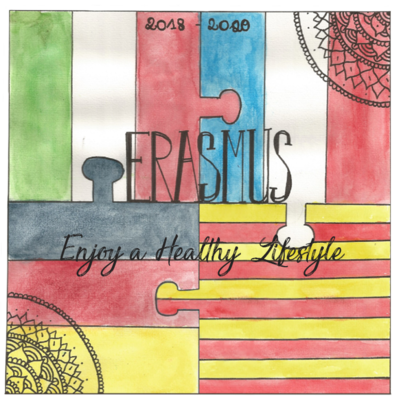 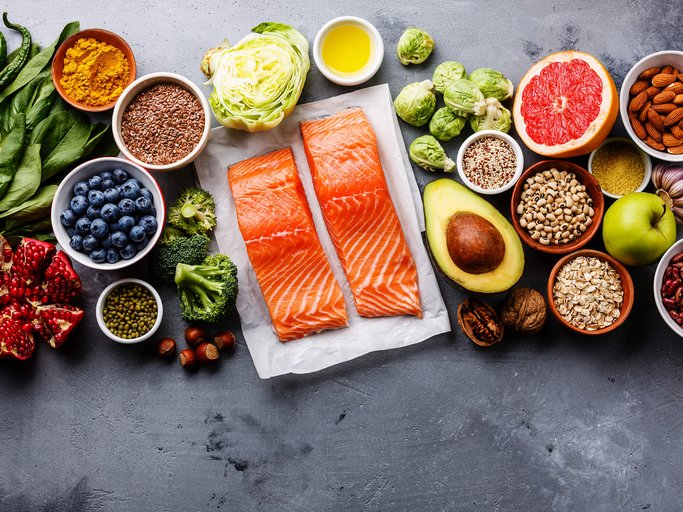 Healthy drinkHealthy drinks are versatile. Of course, water is the best way to absorb liquid. You can upgrade you water with a lemon or a lime. Drinking is very important for the body. An adult should drink 2.5  liters per day. You can also drink tea, homemade smoothies and juices.             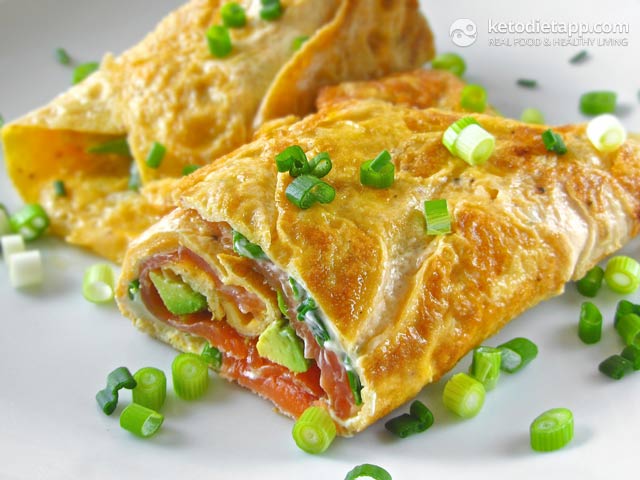 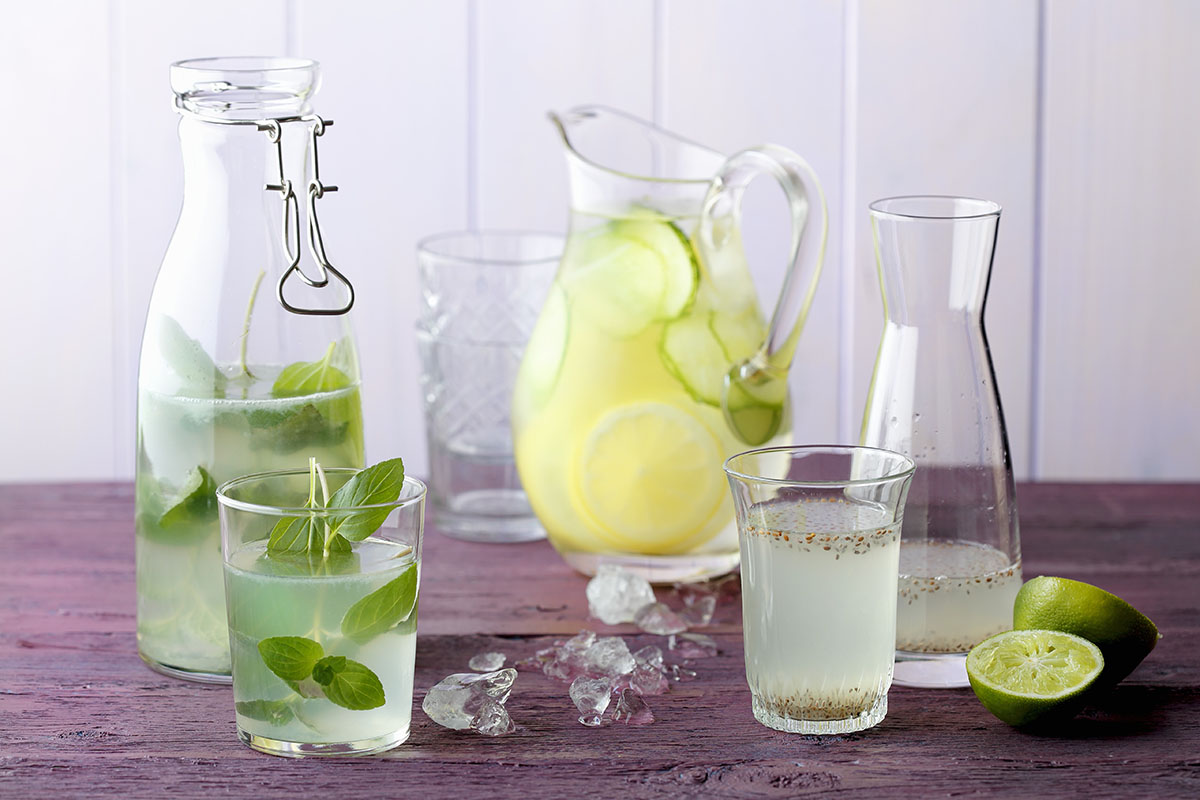 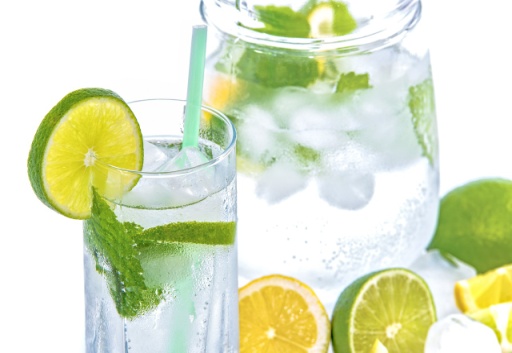 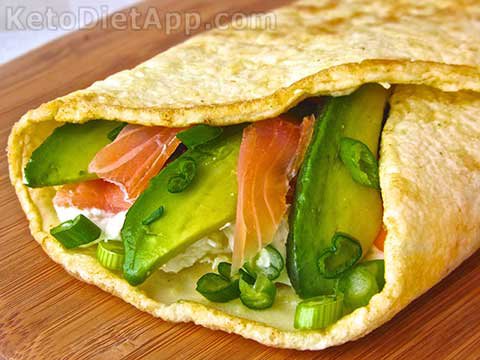 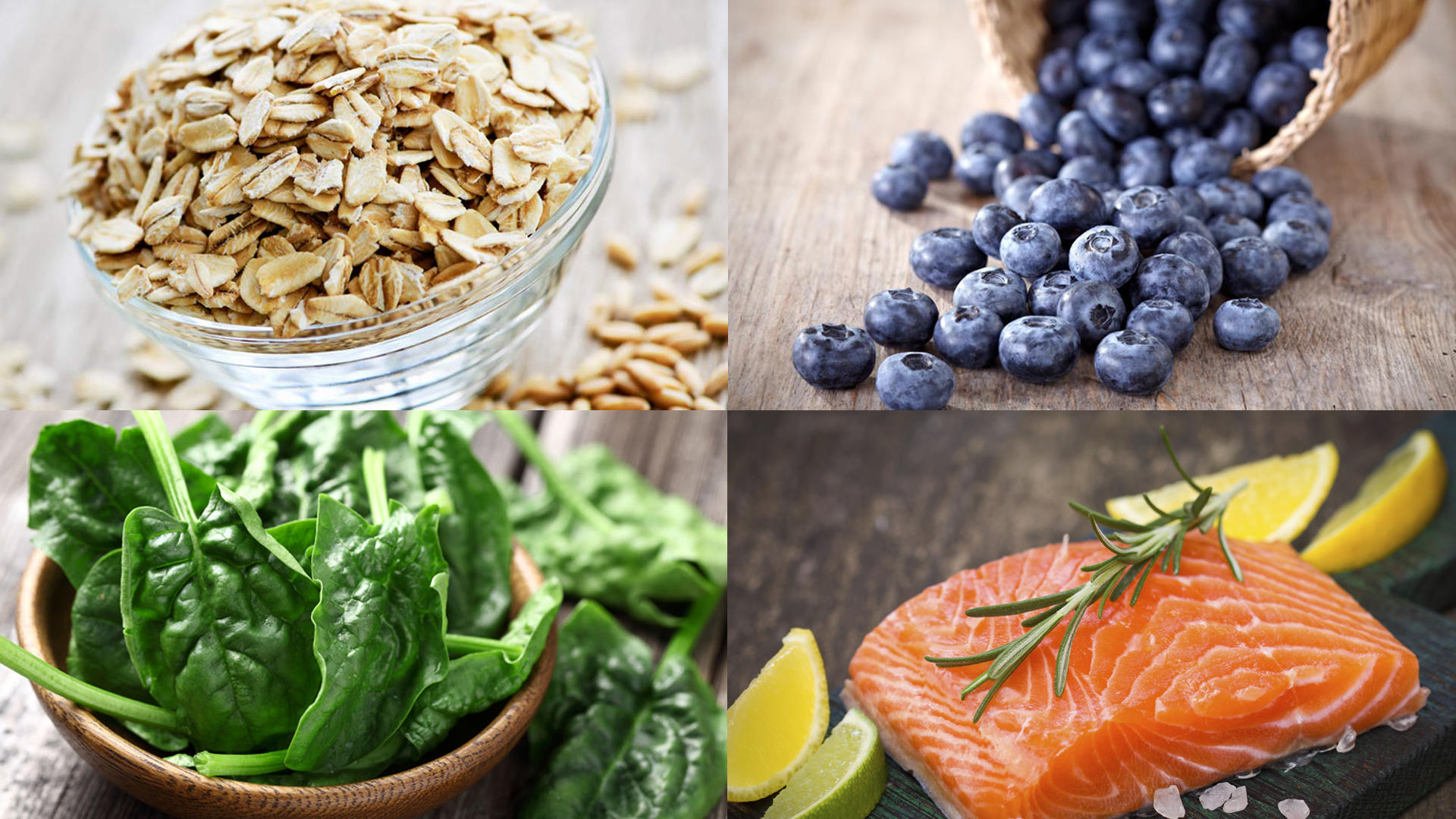 